Дом за смештај и негу старих лица „Прокупље“                                                                                                                      Адреса: Арсенија Чарнојевића 51, 18400 Прокупље                                           ЖР:84022066755; ПИБ:100413582; МБ:07345925; Шифра делатности:87.30 Тел. 027/321-344; Факс – 027/329-517; Email:prokupljedsn@minrzs.gov.rs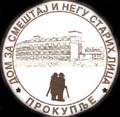 Одговор на додатно објашњење конкурсне документације  јавне набавке кревети са душеком ЈН бр. 6-Д/15Поводом захтева од 08.04.2015 године, код наручиоца примљено путем електронске поште  за додатним појашњењем конкурсне документације а у складу  са одредбана  чл.63 став 2 и 3 Закона о јавним набавкама (СлГласник РС“ бр.124/2012) Комисија за јавну набавку даје следећи одговор: ПИТАЊЕ:  Јеси ли димензије наведене у конкурсној документацији (198х95х69) спољне димензије кревета, у том случају која је димензија душека.ОДГОВОР НА ПИТАЊЕДимензије наведене у конкурсној документацији су спољне мере.                                                          Димензија душека би била 190х90 Комисија за јавну набавку